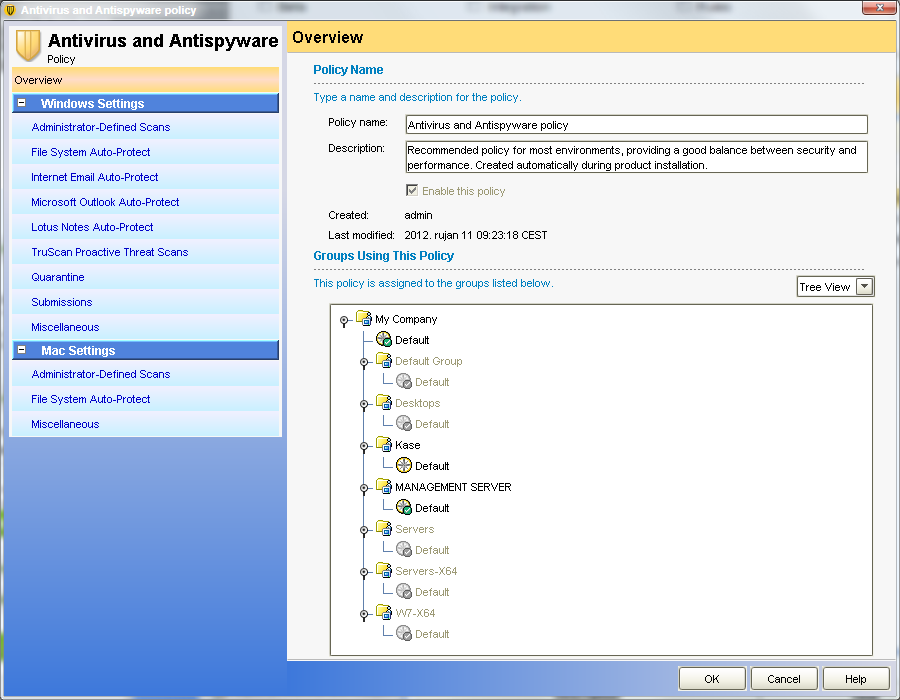 Policy assignment 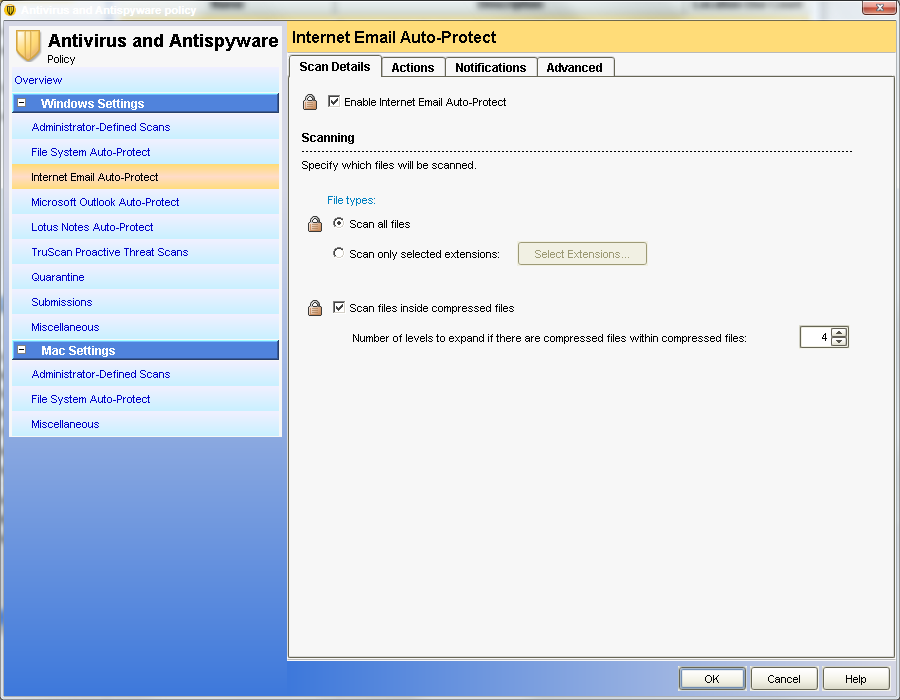 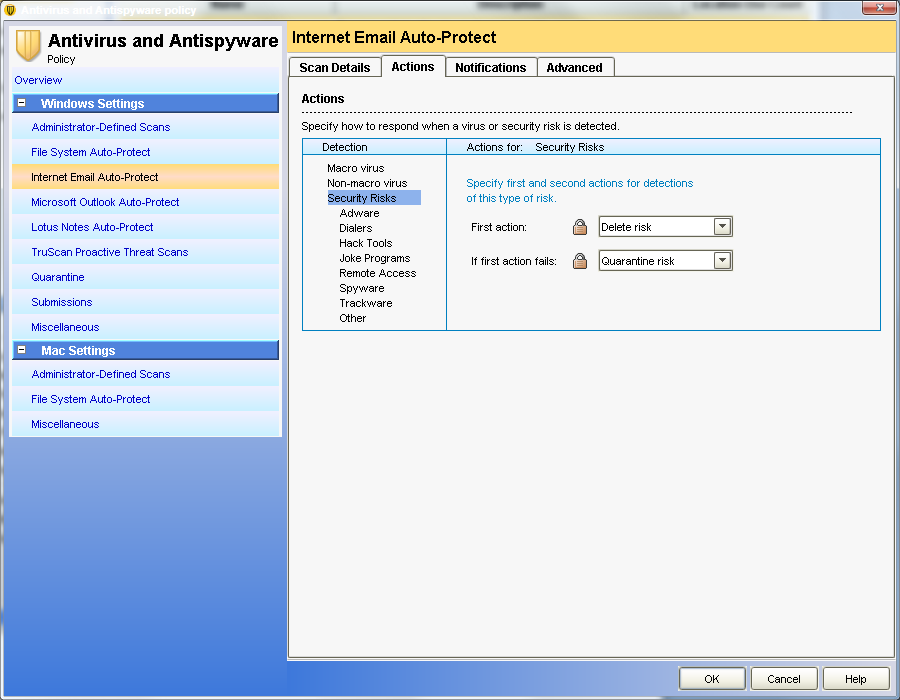 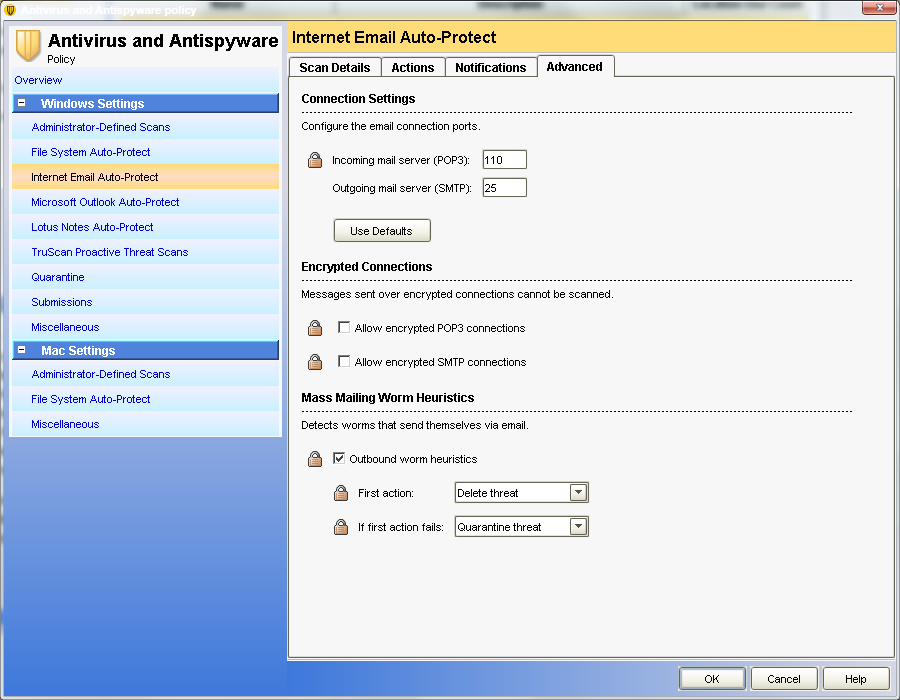 